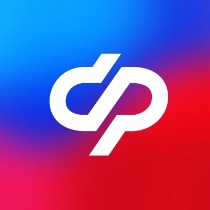 Отделение Социального фонда РФ по Томской области	Пресс-релиз от 27 марта 2023 годаОбеспечение томских льготников техническими средствами реабилитации и санаторно-курортным лечением: итоги работы      Итоги обеспечения томских льготников ТСР и санаторно-курортным лечением подвели на региональной научно-практической конференции в главном бюро Медико-социальной экспертизы по Томской области 21 марта. В мероприятии принял участие заместитель управляющего Отделения Социального фонда России по Томской области Дмитрий Панкратов. В ходе своего выступления он рассказал о состоянии и перспективах развития системы обеспечения техническими средствами реабилитации и санаторно-курортным лечением в 2023 году. Согласно данным, в 2022 году ОСФР по Томской области оформило 926 электронных сертификатов на общую сумму 13,6 миллионов рублей. Кроме того, за прошлый год региональным Отделением Социального фонда России было приобретено и выдано гражданам льготных категорий и сопровождающим их лицам 1375 санаторно-курортных путевок.«Предварительно на 2023 год Отделению Социального фонда России по Томской области выделен бюджет на сумму 217 781 тысяч рублей, из которых 163 152 тысячи рублей — на выплату компенсаций (в т.ч. на электронный сертификат - 54 384 тысяч рублей). В настоящее время заключено 79 государственных контрактов для обеспечения инвалидов ТСР и протезно-ортопедическими изделиями в 2023 году. Направления на получение средств реабилитации гражданами выдаются в установленные сроки. Также выплачивается компенсация за самостоятельно приобретенные средства реабилитации», — сообщил Дмитрий Панкратов. Завершая свое выступление, эксперт добавил, что ОСФР по Томской области заключило 18 государственных контрактов с санаторно-курортными учреждениями, расположенными на территории региона и за его пределами. Бюджет на предоставление гражданам льготных категорий санаторно-курортного лечения в 2023 году составил 38,2 миллионов руб. Планируется оздоровить 938 граждан льготной категории.Напоминаем, что все технические средства реабилитации предоставляются инвалидам в соответствии с рекомендациями индивидуальных программ реабилитации или абилитации инвалида (ИПРА), разрабатываемыми учреждениями медико-социальной экспертизы. Подать заявление на сертификат можно через портал «Госуслуг» (www.gosuslugi.ru) или очно в ОСФР по Томской области, либо через МФЦ.________________________________________________Группа по взаимодействию со СМИ Отделения Пенсионного фонда РФ по Томской областиТел.: (3822) 60-95-12; 60-95-11;E-mail: smi@080.pfr.ru